РОССИЙСКАЯ  ФЕДЕРАЦИЯГ. ИРКУТСКАДМИНИСТРАЦИЯКОМИТЕТ ПО СОЦИАЛЬНОЙ ПОЛИТИКЕ И КУЛЬТУРЕДЕПАРТАМЕНТ ОБРАЗОВАНИЯ (ДО  КСПК)Муниципальное  бюджетное  дошкольное  образовательное  учреждение  города Иркутска детский сад № 168_____________________________________________________________________________________664048, г. Иркутск, ул. Ярославского, 294, тел 44-77-24.Самообследование деятельности  муниципального бюджетного дошкольного образовательного учреждения г. Иркутска детского сада №168за 2018 учебный год.Подготовила: заведующая МБДОУ детского сада № 168 М.А.СоболеваРазделы:Раздел 1. Общая характеристикаРаздел 2. Особенности образовательного процессаРаздел 3. Условия осуществления образовательного процессаРаздел 4. Кадровый потенциалРаздел 5. Структура управленияРаздел 6. Обеспечение безопасностиРаздел 7. Результаты деятельностиРаздел 8. Финансово-экономическая деятельностьРаздел 9. Выводы и перспективыРаздел 1. Общая характеристикаТип: дошкольное образовательное учреждение.Вид: детский сад. Юридический адрес: 664048, Иркутская область, город Иркутск, ул. Ярославского,  294. Телефон: 44-77-24. Год постройки: 1991.e-mail: mdou168irk@yandex.ru  Этот e-mail адрес защищен от спам-ботов, для его просмотра у Вас должен быть включен Javascript Учредитель: Департамент образования города ИркутскаПроведена процедура лицензирования ДОУ. Лицензия на осуществление образовательной  деятельности серия 38ЛО1 № 0002864  №8503 от 30 октября 2015г. бессрочная.Приложение №1  к  лицензии на осуществление образовательной деятельности №5811  серия 38П01 № 0000961. Условия обучения и воспитания детей соответствуют требованиям к организации воспитания и обучения дошкольников, о чем свидетельствуют заключения санитарно-эпидемиологической службы: № 38.ИЦ.06.000.Т.000403.06.14 от 18.06.2014г.Лицензия на осуществление  медицинской деятельности ЛО-38-01-002039 от 02 марта 2015г.МБДОУ детский сад № 168 сдан в эксплуатацию в октябре 1991 года. Детский сад находится в здании, построенном по типовому проекту и расположен в Ленинском округе города Иркутска по адресу ул. Ярославского, дом 294.Лицензия на осуществление образовательной деятельности бессрочная 38ЛО1 № 0002864  №8503 от 30 октября 2015г. По соответствующему стандарту здание детского сада рассчитано на 14 возрастных групп.Проектная мощность рассчитана на 270 детей, фактическая мощность – 328 ребенка, средняя посещаемость составила 256 детей.Рядом с детским садом находятся социально значимые объекты: МБДОУ  г. Иркутска  детский сад № 51 «Рябинка», МБДОУ г.Иркутска детский сад № 175,  МОУ СОШ № 40 и № 57, поликлиника № 8, почта, сеть магазинов, библиотека «Алые паруса». Площадь территории детского сада составляет 1181,5 га. Территория огорожена и озеленена различными породами деревьев, кустарников и многолетних цветов. На территории расположены 14 прогулочных участков и спортивная площадка. Участки оснащены стационарным игровым оборудованием, отделены друг от друга зелеными насаждениями и заборами. На территории имеется хозяйственная зона. В летнее время года разбиваются клумбы и цветники.В ДОУ функционирует 14 возрастных групп. Из них 6 групп компенсирующей направленности: 1 группа для детей с тяжелыми нарушениями речи (разновозрастная), 2 группы  для детей с нарушениями  интеллекта (разновозрастные),  3 группы для детей с задержкой психического развития (средняя, старшая, подготовительная).Общая площадь всех помещений детского сада составляет 2384 кв.м, в т.ч.: площадь групповых помещений (приемных, спален, игровых, туалетных и буфетных комнат) – 1598 кв.м.Режим работы ДОУ: с 7.00 до 19.00. Выходные дни: суббота и воскресение.Раздел 2. Особенности образовательного процессаСтруктура и количество групп возрастамФундамент будущей творческой личности закладывается в ДОУ. Базовыми принципами развития системы образования являются открытость к общественным запросам и требованиям времени, переход на современные образовательные технологии, обеспечение доступного качественного образования для всех граждан России. В данном направлении проводится работа по модернизации и внедрению нового методического обеспечения, планирования, педагогического сотрудничества с родителями, учреждениями образования, здравоохранения, культуры. В настоящее время в соответствии с федеральными государственными образовательными стандартами  в ДОУ разработана и реализуется образовательная программа дошкольного образовательного учреждения для групп общеразвивающей направленности и Адаптированные образовательные программы дошкольного образования для  групп компенсирующей направленности (тяжелые нарушения речи, ЗПР, нарушение интеллекта).Условия для детей с ограниченными возможностями здоровьяВ ДОУ создана безбарьерная среда для воспитанников с ограниченными возможностями здоровья:ДОУ посещают дети с заключением медико – психолого – педагогической комиссии: умственная отсталость легкая, умственная отсталость умеренная, задержка психического развития, общее недоразвитие речи. В последнее время в группы компенсирующей направленности все чаще комплектуются  дети с осложненным диагнозом (легкая умственная отсталость или ЗПР, сочетающаяся с нарушениями опорно-двигательного аппарата (ДЦП), легкая умственная отсталость (ЗПР, ТНР), сочетающаяся с моторно-сенсорной алалией, нарушениям слуха, эпилепсией, нарушением зрения, РДА, а также синдром Дауна, сопровождающийся легкой или умеренной умственной отсталостью). Контингент детей достаточно сложный, что требует разнообразия методов, приемов и средств коррекционно-развивающей работы. Динамика развития воспитанников также разнообразна и тесно связана со структурой дефекта дошкольников. Работа коллектива направлена на создание условий для социализации этих детей в среде сверстников. Специалистами разработаны  карты сопровождения детей с ОВЗ, позволяющие осуществлять целенаправленную работу всеми службами детского сада, функционирует психолого-медико-педагогический консилиум ДОУ. В соответствии с ИПРА ребенка-инвалида составляется план работы и осуществляется психолого-педагогическое сопровождение ребенка-инвалида с ОВЗ. Коррекционная помощь этим детям оказывается в группах компенсирующей направленности учителями – дефектологами, педагогом-психологом,  логопедическая помощь оказывалась в группе компенсирующей направленности для детей с тяжелыми нарушениями речи учителем – логопедом, педагогом-психологом. Большинство детей осваивают программу на достаточном уровне (учитывая структуру нарушения проблематично говорить о «высоком» уровне, поэтому используется термин «достаточный», то есть знания, умения и навыки детей максимально удовлетворяют требованиям программы). В тоже время от 10 до 20 % дошкольников показывают недостаточные результаты обучения, что в основном обнаруживается  у детей со сложной структурой дефекта, которые имеют сопутствующие нарушения зрения, слуха, опорно-двигательного аппарата (ОДА) и т.д. Серьезно осложняет работу с детьми с ОВЗ, имеющиеся у них нарушения эмоционально-волевой сферы, поведения, а также значительные нарушения речевого развития. В результате проведенной коррекционно-образовательной работы   86%   выпускников группы компенсирующей направленности имеют положительную динамику. Эти дети успешно адаптируются и обучаются в общеобразовательных и специальных (коррекционных) школах города Иркутска. О программе, по которой работает ДОУПедагогический коллектив детского сада разработал и успешно реализует в общеразвивающих группах Основную образовательную программу дошкольного образования МБДОУ г. Иркутска детского сада № 168 на основе комплексной программы «Детство: программа развития и воспитания детей в детском саду» В.И.Логиновой, Т.И.Бабаевой. В группах компенсирующей направленности разработаны и реализуются Адаптированные образовательные программы для детей с тяжелыми нарушениями речи, с задержкой психического развития, с нарушением интеллекта на основе, что обеспечивает дифференциацию, индивидуализацию и коррекционную направленность педагогического процесса, личностно - ориентированный подход к обучению и воспитанию дошкольников.По результатам работы в 2017-2018 уч. г. уровень освоения программы детьми составил 88,9%, что превысило показатели уровня освоения программы в 2016-2017г.г. – 87,7%, 2015-2016 г.г. – 87,2%, 2014 – 2015 г.г. 82,2%.Современные условия диктуют необходимость постоянного повышения уровня качества образования в МБДОУ. В связи с этими требованиями МБДОУ осуществляет работу ориентированную на удовлетворение разнообразных образовательных потребностей, как детей, так и родителей, обеспечивающее достаточно хороший уровень подготовки детей к обучению в школе. Из 88 выпускников было обследовано 88 воспитанников: из них 7 детей с нарушением интеллекта, 13 детей с ЗПР, 7 с тяжелыми нарушениями речи. В результате проведенного мониторинга высокий уровень составил 58,6%, средний уровень 39,2% , низкий уровень 2,2 %.В 2017-2018 учебном году детский сад работал над задачами:Укрепление психофизического здоровья воспитанников посредством использования здоровьесберегающих технологий.Формирование системных представлений у дошкольников о ближайшем социокультурном окружении, в соответствии с ФГОС ДОО, на основе накопления культурного опыта, в процессе активного взаимодействия с окружающим миром.Вся деятельность коллектива была направлена на выполнение годовых задач.Дополнительные образовательные услуги.В 2017- 2018 учебном году в ДОУ работало 6 кружков по направлениям:Наш детский сад - это центр взаимодействия как с родителями и местным педагогическим сообществом, так и с учреждениями культуры, здравоохранения, спорта, досуга, другими организациями социальной сферы. Детский сад открыт для всех, а наши праздники, концерты, спектакли, спортивные мероприятия - это место семейного отдыха.ДОУ активно взаимодействует с социальными партнерами:В области образования:1.ФГБОУ ВО «ИГУ» педагогический институт; 2.МБДОУ города (на базе ДОУ регулярно проходят методические объединения для педагогов города);3.МОУ СОШ № 57, № 40;4.Библиотека «Алые паруса»;5.СКШ VIII вида № 4, № 10.В области здравоохранения:детская поликлиника № 8 (в ДОУ работает детский врач от поликлиники, который осуществляет оздоровительно-профилактическую работу с детьми. Специалисты поликлиники проводят профилактические осмотры детей).В области культурно - досуговой деятельности:- театр «Марионеток»;- театр «Гулливер»;- театр теней;- театр кукол;- цирк «Шапито».Организация сетевого взаимодействия с различными организациями.        Использование следующих цифровых образовательных ресурсов:Министерство образования и науки Российской Федерации http://www/mon.gov.ru;Институт развития образования Иркутской области http://www.iro38.ru;Департамент  образования Иркутской области http://edu.irkutsk.ru/МКОУ ДПО ЦИМПО cimpo.irkutsk.ruРабота с родителямиДетский сад, школа и семья должны стремиться к созданию единого пространства развития ребенка. Признание приоритета семейного воспитания требует иных взаимоотношений семьи и образовательного учреждения, а именно – сотрудничества, взаимодействия и доверительности. С родителями в течение учебного года было организовано и проведено много различных мероприятий: родительские собрания, педагогические беседы, тематические консультации, выставки детских работ, мастер-классы, спортивные состязания, папки-передвижки, информационные стенды, посещение открытых мероприятий; так и нетрадиционные: социологические срезы, опросы, анкетирование, семинары-практикумы, видео-семинары, презентации, круглый стол, выпуск газет, День открытых дверей, заседание клуба «Родительский университет» для родителей, воспитывающих детей с ОВЗ, единый консультативный день, деловая игра с применением современных интерактивных технологий, суть которых - повышение уровня родительской компетентности.На сегодняшний день родители выступают не только в роли заказчика, но и имеют возможность объективно оценить уровень работы ДОУ. По результатам анкетирования степень удовлетворенности предоставляемых услуг дошкольным учреждением родителям составляет 90 %.Был налажен информационный обмен с родительской общественностью через сайт детского сада (http://168.detirkutsk.ru/) и электронную почту. В работе с родителями мы перешли от педагогического общения к активному их включению в образовательный процесс через различные формы взаимодействия:1) В детском саду создан и успешно функционирует Родительский комитет из числа родителей. 2) На базе детского сада работает Клуб «Родительский университет» для родителей, воспитывающих детей с ОВЗ.План работы клуба «Родительский университет»для родителей групп компенсирующей направленностина 2017 – 2018 учебный год3) Специалисты ДОУ оказывают на базе детского сада консультативную помощь родителям, которая проводится индивидуально по результатам диагностики, по запросам родителей, воспитателей, по наблюдению педагога - психолога. В работе с родителями используются нетрадиционные формы: тренинги, ролевые игры, круглые столы, дискуссии. Ежеквартально проходит Единый консультативный день.4) Родители – активные участники всероссийских, городских и внутрисадовских мероприятий:Фотовыставка «Как я провел лето!»;Выставка творческих работ «Осенние фантазии»;Осенняя ярмарка «Что нам Осень подарила», Масленичная ярмарка, Пасхальная ярмарка;Конкурс «Лучшее оформление приемной и группы к Новому году»;Конкурс семейных поделок «Символ года»;Концерт «Рождественские встречи»;Оформление семейных газет «Дружная семейка»;Фестиваль семейных проектов «Нам традиции семейные важны»; «День матери», «Безопасность на дорогах»; «Будущий первоклассник»;Фотовыставка «Мамочка моя милая»; «Мой папа - лучший!»День космонавтики «Путешествие к планете Шелезяка»;Квест-игра «А ну-ка, папы!»;Неделя психологии;Тематические консультации в группах;День открытых дверей.Участие  воспитанников МДОУ в конкурсах:Раздел 3. Условия осуществления образовательного процессаОрганизация предметно-развивающей средыВ детском саду создана современная предметно-развивающая среда, отвечающая интересам и потребностям детей, обеспечивающая их эмоциональное благополучие. Развивающее пространство детского сада в 2017 -2018 учебном году включало следующие компоненты:- пространство физического развития: спортивный зал с современным оборудованием, бассейн, физкультурно-оздоровительные центры в группах;- пространство социально-личностного развития: кабинет педагога-психолога, групповые мини – музеи;- пространство художественно-эстетического развития: музыкальный зал с современной аппаратурой и инструментами;- пространство познавательно-речевого развития: кабинет учителя – логопеда;- пространство коррекционного развития: кабинеты учителей – дефектологов.Материальное оснащение помещений ДОУРаздел 4. Кадровый потенциалСведения по ДОУ на 17.04.2018 годВсего педагогов: 37Образовательный ценз педагогов: Педагогический стаж:Дополнительная информация.Обучается заочно в педагогическом колледже 4 педагогов.Количество педагогов, прошедших курсы повышения квалификации в 2017-2018 уч/год   9 человек.Прошли процедуру аттестации в 2017-2018 учебном году Глушкова Н. С., воспитатель -  ВКК; Середа Г.А., музыкальный руководитель – ВКК;Долгая А.Н., воспитатель –  1КК Прошли курсы повышения квалификации:.         В ДОУ ведется работа по развитию профессионально значимых качеств педагога. Работа строится как с начинающими педагогами, так и с педагогами - стажистами. Педагоги посещают методические семинары, научно-практические конференции, курсы повышения квалификации, методические объединения, являются на них активными участниками.Учитель – дефектолог Садовская С.В. является руководителей методического объединения воспитателей групп компенсирующей направленности. Благодаря грамотно построенной работе с педагогами, происходит постоянный рост педагогического мастерства. Педагоги детского сада принимают активное участие в мероприятиях различного уровня.Участие МДОУ в научно - практических конференциях, семинарах.Раздел 5. Структура управления ДОУСистема управления в МБДОУ детском саду № 168 состоит из двух структур:1 структура – общественное управление, состоящее из:Совета Педагогов;Родительского комитета ДОУ;Родительского комитета групп.Их деятельность регламентируется Уставом ДОУ и соответствующими положениями.II структура – административное управление, состоящее из двух уровней:I уровень – заведующий ДОУ, управленческая деятельность которого обеспечивает следующие условия для реализации функций управления воспитательно-образовательным процессом в ДОУ:правовые;материальные;социально – психологические;организационные.Объектом управления заведующего является весь коллектив ДОУ.II уровень – заместитель заведующей по учебно-воспитательной  работе, заместитель заведующей по АХР, медицинская сестра.Объектом управления сотрудников второго уровня является часть коллектива согласно их функциональным обязанностям.Заместитель заведующей по  УВР осуществляет руководство и внедрение программ, педагогических технологий, проводит мониторинг, организует методическое обеспечение.Заместитель заведующей по АХР обеспечивает организацию труда обслуживающего персонала.Медицинская сестра ДОУ взаимодействует с педагогами, обслуживающим персоналом, проводит санитарно-просветительную работу среди работников ДОУ и родителей.III уровень - управления осуществляется воспитателями ДОУ, специалистами и обслуживающим персоналом.Объектом управления являются дети и родители (законные представители). Все эти функциональные подразделения в структуре детского сада специализированы и нацелены на выполнение определенных видов управленческих действий и могут принимать решения относительно круга специальных вопросов. Существующая система управления работает эффективно, дает устойчивые положительные результаты.Координация деятельности всех педагогов, обслуживающего персонала обеспечивает слаженность, бесперебойность и непрерывность в работе. С этой целью проводятся собрания, педагогические советы, заседания Родительского комитета ДОУ, общие родительские собрания, совещания при заведующей. Систематически осуществляется контроль за деятельностью педагогов в форме наблюдений, проверок всех сторон деятельности, учете и анализе. По результатам контроля проводится корректировка воспитательно-образовательного процесса.Деятельность ДОУ строится на диагностической основе педагогов, анкетирования родителей, социального опроса родителей. При организации образовательно-воспитательного процесса используются графические планы, циклограммы и позволяющие повысить эффективность труда, улучшить качество работы, сэкономить и правильно распределить рабочее время. Строго соблюдается сетка непосредственно образовательной деятельности, обеспечивающая баланс между занятиями, свободной деятельностью ребенка. Результативность воспитательно-образовательной программы отслеживается заместителем заведующей по УВР, медицинской сестрой, воспитателями и заведующим ДОУ. Результаты обсуждаются на педагогических советах, родительских собраниях.В ДОУ соблюдается исполнительская и финансовая дисциплина. Выполнение правил по охране труда и безопасности жизнедеятельности детей и сотрудников находятся под контролем администрации.Раздел 6. Обеспечение безопасности жизни и деятельности детей в здании и на прилегающей территорииВ ДОУ разработан Паспорт дорожной безопасности, согласованный с начальником ОГИБДД УМВД России по г. Иркутску. Детский сад оснащен системой видеонаблюдения. Установлено 10 камер по периметру здания детского сада. Вход оснащен домофоном. Детский сад находится на пульте вневедомственной охраны при УМВД по городу Иркутску. В ДОУ разработана программа «Безопасность». Социальный эффект программы: обеспечение комфортных и безопасных условий для всех участников воспитательно-образовательного процесса.В ДОУ установлена пожарная сигнализация, выведена на пульт пожарной охраны. Имеются первичные средства пожаротушения. Заключен договор с испытательной пожарной лабораторией, которой 1 раз в 6 месяцев проводится техническое обследование первичных средств пожаротушения.Раздел 7. Результаты деятельности МБДОУ детского сада № 168 за 2017-2018 учебный годнализ успешности МБДОУ детского сада № 168 за 2017-2018 учебный годУчастие педагогов МДОУ в  профессиональных конкурсах.Раздел 9. Финансово-хозяйственная деятельностьОбъем финансирования в 2017 -2018 годуПо плану финансово-хозяйственной деятельности проведены следующие мероприятия:Проведено обследование песка.Проведено пожарно-техническое обследование первичных средств пожаротушения.Проведена обработка территории от клещей.Проведена дератизация.Обновлено (частично) оборудование на пищеблоке Закуплены стройматериалы для ремонта прогулочных веранд.Закуплены хозтовары: посуда, согласно количеству детей, моющие средстваЧастично обновлен мягкий инвентарь. Закуплена детская мебель в возрастные группы.В ДОУ продолжает работать Родительский комитет ДОУ. Правление Родительского комитета состоит из 14 активных родителей. Родительский комитет вносит большой вклад в развитие ДОУ.План развития МБДОУ детского сада № 168 на 2017-2018 учебный год: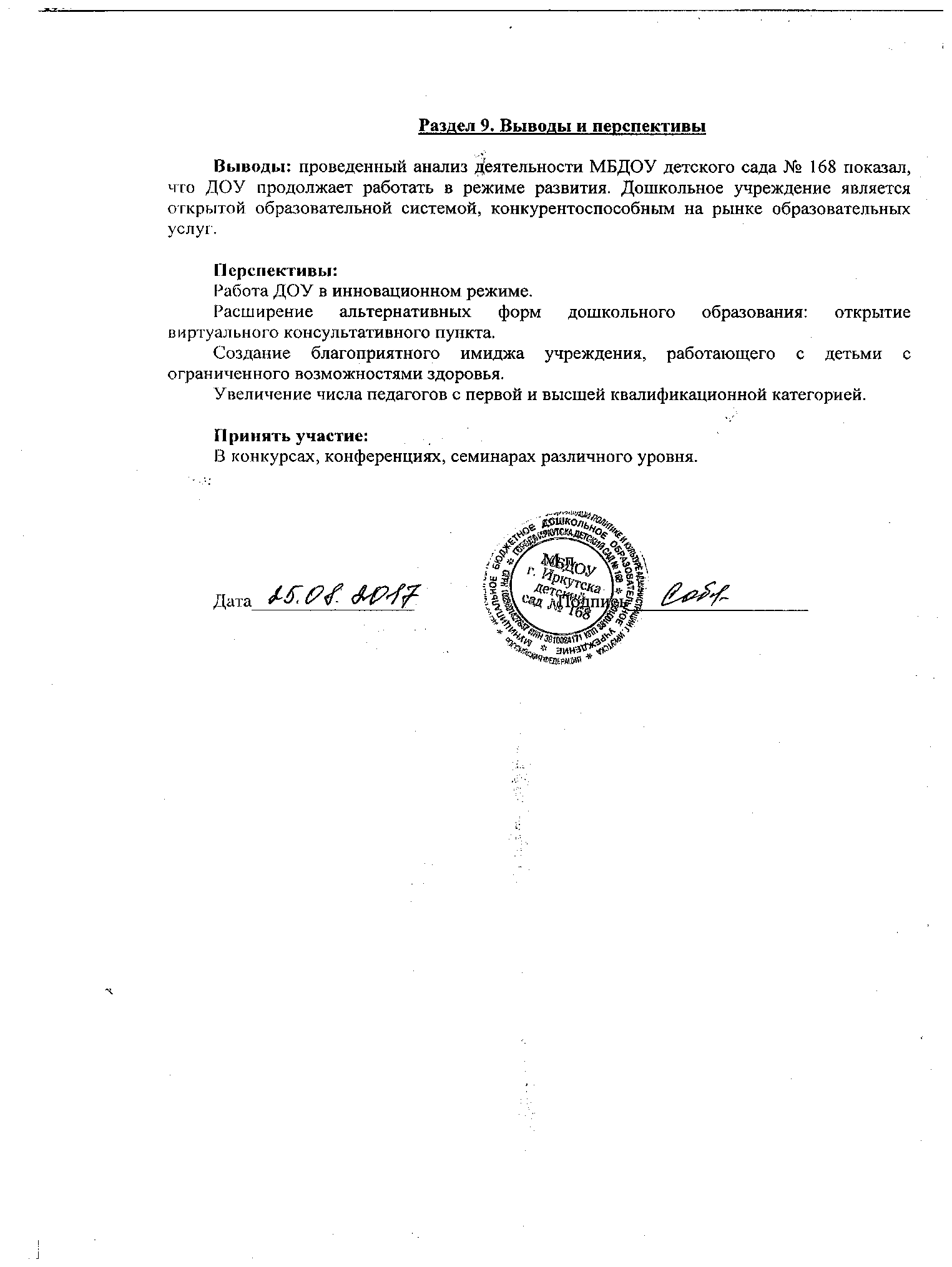 Возрастная группаВозраст детей№ группыНазвание группыОбразовательная направленностьВторая младшая3-4 лет1«Цыплята»общеобразовательнаяРазновозрастная3-5 лет 2«Матрешки»общеобразовательнаяПодготовительная6-7 лет3«Гномики»общеобразовательнаяРазновозрастная5-7 лет4«Пчелки»Компенсирующей направленности для детей с тяжелыми нарушениями речиСтаршая5-6 лет5«Аленькие цветочки»общеобразовательнаяРазновозрастная4-6 лет6«Светлячки»Компенсирующей направленности для детей с нарушением интеллектаСредняя4-5 лет7«Ручеек»общеобразовательнаяВторая младшая3-4 лет8«Утята»общеобразовательнаяСтаршая5-6 лет10«Рябинка»Компенсирующей направленности для детей с ЗПРРазновозрастная5-7 лет11«Солнышко»Компенсирующей направленности для детей с нарушением интеллектаСредняя4-5 лет12«Рыбки»Компенсирующей направленности для детей с ЗПРПодготовительная5-6 лет13«Березка»Компенсирующей направленности для детей с ЗПРПодготовительная6-7 лет14«Капитошки»общеобразовательнаяСтаршая5-6 лет9«Колокольчики»общеобразовательная№Категория детейКол-во групп/детей в нихФормы обученияусловия1.Дети с тяжелыми нарушениями речи1/20ООД, индивидуальные и подгрупповые занятия с учителем – логопедом, педагогом - психологомГрупповые комнаты, спальни, кабинет учителя – логопеда, участки для прогулок, физкультурный и музыкальный залы, бассейн, кабинет педагога-психолога, медицинский блок.3.Дети с задержкой психического развития3/49 (из них 7 синвалидностью)ООД, индивидуальные и подгрупповые занятия с учителем – дефектологом, педагогом - психологомГрупповые комнаты, спальни, кабинеты учителей – дефектологов, участки для прогулок, физкультурный и музыкальный залы, бассейн, кабинет педагога-психолога, медицинский блок.4.Дети с нарушением интеллекта2/22 (из них 20 имеют инвалидность)ООД, индивидуальные и подгрупповые занятия с учителем – дефектологом, педагогом - психологомГрупповые комнаты, спальни, кабинеты учителей – дефектологов, участки для прогулок, физкультурный и музыкальный залы, бассейн, кабинет педагога-психолога, медицинский блок.ГодКоличество детей с ОВЗКоличество детей с ОВЗКоличество детей с ОВЗКоличество детей с ОВЗКоличество группКол-во детей с тяжелыми нарушениями речиКол-во детей с ЗПРКол-во детей с нарушениями интеллектаКол-во детей-инвалидов20172016+16+1722276Направление работыВозраст детейРуководитель«Веселый карандаш»Старшая ЗПР 5-6 летПрокопьева Т.Н.«Волшебный пластилин»Разновозрастная НИ5-7 летРябкова И.Н.«Наши руки не для скуки»оригамиРазновозрастнаяТНР5-7 летЗырянова Н.И.«Очумелые ручки»художественный трудСредняя ЗПР4-5 летШмелева П.Г.«Мастерилка» изобразительная деятельностьРазновозрастная НИ5-7 летГорбунова А.А.«Тайны бумаги»модульное оригамиПодготовительная ЗПР6-7 летГлушкова Н.С.МЕСЯЦМЕРОПРИЯТИЕОТВЕТСТВЕННЫЙСентябрь - Групповые собрания, анкетирование родителей (№1); - Составление плана работы клуба; - Выбор руководителя.Учителя-дефектологи; Учитель-логопед.Октябрь - Обработка результатов анкетирования родителей; - Презентация  «Классификация детей с ОВЗ».Учителя-дефектологи;Решетнева Т.Г.Ноябрь - Развлечение «День матери»; - Презентация «Игры на кухне»; - Консультация с элементами тренинга «Особенности принятия родителями детей с ОВЗ и упражнения по профилактике эмоционального выгорания родителей особых детей».Учителя-дефектологи;Учитель-логопед;Муз. руководители.Педагог психолог Шмакова А.В.Декабрь - Выступление канд.псих. наук, доцента кафедры комплексной коррекции нарушений детского развития ФГБОУ ВО Педагогического института  «ИГУ» «Особенности развития, воспитания и обучения детей с ОВЗ»; - Мастер-класс «Изготовление игрушки из подручного материала»  Гостар А.А.Шишканова Ю.А.    Январь - Выступление представителя ПМПК «Комплексная диагностика нарушений развития ребенка и определение его образовательного маршрута»; - Мастер-класс «Кинезиологические упражнения для детей с ОВЗ». Представитель  ПМПК Путилина Л.Ю.Казаринова Г.В.Февраль - Выступление детского психиатра «Синдром дефицита внимания и гиперактивности»; - Мастер-класс «Артикуляционная гимнастика».Силина Н.Б.Лушкина С.А.Март - Выступление врача-педиатра «Профилактические прививки – за и против»; - Мастер-класс «Закаливание  и профилактика простудных заболеваний в домашних условиях».Полторакова Г.В.Садовская С.В.Апрель - Консультация учителей  общеобразовательных и коррекционных школ по вопросам дальнейшего образовательного маршрута детей.Вишневская А.С. СКШ 8 вида №10;Бирюкова Е.М., МБОУ СОШ № 29Май - Музыкально-литературный вечер; - Анкетирование родителей (№ 2).Учителя-дефектологи;Учитель-логопед;Муз.руководители.Участники  конкурсов(№ МДОУ)Наименование конкурсаУровень (федеральный, региональный, муниципальный окружной)Кол-во участниковРезультат участия (победитель, лауреат)168«Красота божьего мира»Муниципальный, Окружной5благодарностьФестиваль детского творчества «Звездочки Иркутска – 2018»Окружной8Итоги не подведеныКонкурс – смотр мини-огородов на подоконнике«Наш веселый огород»Всероссийский3ПобедителиКонкурс – игра для детей старшего и младшего дошкольного возраста«Наши меньшие друзья»Всероссийский3ПобедителиКонкурс – игра для детей старшего и младшего дошкольного возраста«Маленький эрудит»Всероссийский9Победители№ п\пПомещения, используемые для воспитательно-образовательного процесса, методической работыОборудованиеКоличество1Музыкальный зал- пианино;-мультимедийная установка;-музыкальный центр;-детские музыкальные инструменты;-мобильные столики;-жидкокристаллический телевизор111на подгруппу детей212Спортивный зал-музыкальный центр;-шведская стенка;-стенка для пособий;-степы;-спортивный инвентарь-детские тренажеры11130на подгруппу детейна подгруппу детей3Кабинет учителя - логопеда-стол логопеда;-доска;-столы;-стулья;-шкафы для дидактического материала;1141434Кабинет педагога-психолога-шкаф для пособий-кресло-журнальный стол-столы детские-стулья детские-ковер-сухой бассейн1                     2136115Бассейн-шкафчики для одежды-дорожки-спортивный инвентарь4на подгруппу детей6Методический кабинет-компьютер-ноутбук-принтер-ламинатор-брошюровщик-стенка для методических материалов-сканер-стол письменный242111117Кабинет учителя - дефектолога-стол дефектолога;-доска;-столы;-стулья;-шкафы для дидактического материала;114123Педагогические работники в т.ч.:ВсегоИмеющих специальное профессиональное дошкольное образованиеИмеющих специальное профессиональное дошкольное образованиеНе имеющих специального профессиональное дошкольного образованияЧисленность педагоговЧисленность педагоговКоличество вакансийПедагогические работники в т.ч.:ВсегоВысшееСреднееНе имеющих специального профессиональное дошкольного образованияПо штатуПо фактуКоличество вакансийВоспитатели251114-27,7625-Педагоги-психологи11-11-Учителя логопеды1   1-11-Музыкальные руководители22-3,52-Инструктор по физической культуре211-22-Учителя-дефектологи55-55-Инструктор по физической культуре (бассейн)11-1,51-Итого:371918-41,7637-Стаж работыдо 5-ти лет6-1011-1516-2020-25свыше 25Категория педагоговзаведующая1заместитель заведующей1воспитатель3224410муз. руководитель2инструктор по физической культуре11учитель - дефектолог11     21учитель - логопед1педагог - психолог1инструктор по бассейну1№МДОУФормаповышения квалификации,(курсы, семинар, другое)Категория работников, прошедших повышение квалификацииКоличество работников, прошедших повышение квалификации Количество часовНа базе, какого учреждения было организовано повышение квалификации (ИРО, ИПКРО и т.д.)168курсыУчителя-дефектологи272 ч.ФГБНУ «Институт управления образованием Российской академии образования»курсыУчителя-дефектологи, воспитатель 336 ч.ИРО ИОКурсы переподготовкиИнструктор по физической культуре1250 ч.ЧОУ «Учебный центр дополнительного образования «Все Вебинары.ру»курсыУчителя-дефектологи, заместитель318 ч.ГАО ДПО ИРОИтого:9№ МДОУТема педагогических практикФ.И.О. педагогаУровень представления (где и когда представлены или опубликованы)1.Межрегиональная школа-семинар «Оценка результатов образования обучающихся с ОВЗ»Казаринова Г.В., Решетнева Т.Г., Садовская С.В., Шишканова Ю.А.,Лушкина С.А.Участники, выступления 2.Городской методический семинар учителей-логопедов и учителей-дефектологов «Разработка нормативной базы для организации коррекционно-образовательного процесса: ООП, планирование, образовательные маршруты»Решетнева Т.Г., Казаринова Г.В.,Садовская С.В.,Выступления3.Областное МО учителей начальных классов по теме: «Современные коррекционно-развивающие технологии обучения и их адаптация к условиям работы с детьми с интеллектуальными нарушениями»Садовская С.В.,Казаринова Г.В.,Решетнева Т.Г.,Шишканова С.А.,Участники4.XII Городской образовательный форум «Иркутск-город возможностей» в рамках площадки «Растим гения с рождения»Садовская С.В.,Казаринова Г.В.Доклад, пристендовая презентация5.Научно-практическая конференция «Деятельность специалистов психолого-педагогического консилиума по организации сопровождения дошкольников и младших школьников с ОВЗ»Садовская С.В., Казаринова Г.В.,Решетнева Т.Г.,Шишканова Ю.А.,Лушкина С.А.Выступление6.VII Байкальские родительские чтения «Связь времен и поколений»Шишканова Ю.А.Выступление7.X Всероссийская научно-практическая конференция «Образование в современном мире: вопросы теории и практики»Садовская С.В., Казаринова Г.В.,Решетнева Т.Г.,Шишканова Ю.А.,Лушкина С.А.,Капустина Е.В.,Зырянова Н.И.,Горбунова А.А., Рябкова И.Н.,Шмелева П.Г.,Ляпина Г.В.,Романова Ю.В.,Шмакова Я.Н.,Прокопьева Ю.А.,Грязева Е.В.,Драпеза Е.С.Печатные статьи8.Межрегиональная научно-практическая конференция «Создание специальных условий образования  для обучающихся с ОВЗ в образовательном пространстве»Садовская С.В.,Казаринова Г.В.,Решетнева Т.Г.,Середа Г.А.,Шмелева П.Г.,Сороцкая Ю.В.,Ляпина Г.В.Печатные статьи№ МДОУНаименование конкурсаУровень (окружной, муниципальный, региональный, федеральный)Результат участия(победитель, призер)168Ежегодные соревнования по боулингу «Педагог – 2018» ОкружнойПобедитель  Конкурс стипендий и грантов им. Л.С.Выготского ВсероссийскийУчастникКонкурс «Педагогическая мастерская» в номинации «Конспект учебного занятия в ДОУ»ВсероссийскийПобедитель 2 местоVIII окружной фестиваль «Звездочки Иркутска-2018»ОкружнойИтоги не подведеныКонкурс «Портфолио педагога» ВсероссийскийПобедительКонкурс «Личный сайт педагога»Всероссийский  с международным участиемПобедитель611-211-00000-Заработная плата17491,238611-211-00000-Услуги связи11016.48611-223-401-10000-Теплоэнергия896945,18611-223-402-10000-Электроэнергия323557,60611-223-403-10000-Водоснабжение956125,40611-225-00000-Обследование песка8000,00611-225-(10000)- Прочие коммунальные услуги241000225-(00000)- Оплата сигнализации-225-(00000)- Обработка клещей22466,00225-(00000)- Обследование огнетушителей7179,203225-101(10000)- Текущий ремонт здания105000611-225-00000- Дератизация16799,9611-226-00000- Иные работы и услуги636000611-290-00000- Проведение мероприятий-310-14900- Предметы длительного пользования172000611-340-00000- Мат. Для сантех. водоснаб.др. работ87000611-340-00000- Канц.расходы11200611-340-00000- Мягкий инвентарь78000611-340-201-10000- Медикаменты5000611-340-10001- Питание6811220,00000-310-60000- Предметы длительного пользования400000Итого:72162220,0НаправленияЗадачиСпособы достиженияКадровый потенциалУвеличение числа педагогов с 1 и высшей квалификационной категорией.Повышение профессионального мастерства педагогов.Мотивация педагоговПроцедура аттестации,конкурсы профессионального мастерства,участие в конкурсах на премию Губернатора.Материально-техническая базаПополнение запасов мягкого инвентаря.Приобретение на пищеблок хлеборезки.Приобретение морозильной камеры.Приобретение детской мебели (столы, стулья).Приобретение игровой мебели в группы раннего возраста.Приобретение игрушекПлан ФХД,Родительский комитетТрансляция педагогического опытаПубликации в рейтинговых журналах по дошкольному образованию.Управление ДОУ – заведующая;Работа с педагогическими кадрами – старший воспитатель.Оснащение территорииРазбивка цветника у центрального входа.Установка малых форм с цветниками.Родительский комитет